……………………………, dn………………………           r. OŚWIADCZENIE Ja, niżej podpisany/a:  oświadczam, że pan/pani*: czynnie uczestniczył/a w działaniach ratowniczych lub akcjach ratowniczych 
w Ochotniczej Straży Pożarnej w rozumieniu art. 16 ust. 2 Ustawy z 17 grudnia 2021 r. o ochotniczych strażach  pożarnych (Dz. U. z 2021 r., poz. 2490). Oświadczam, że jako świadek**:   nie jestem: 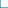 1) małżonkiem, rodzeństwem, wstępnym, zstępnym lub powinowatym do drugiego stopnia  wnioskodawcy; 2) osobą związaną z wnioskodawcą tytułem przysposobienia, opieki lub kurateli; 3) osobą pozostającą wobec wnioskodawcy w stosunku podrzędności służbowej; 4) osobą skazaną prawomocnym wyrokiem sądu za popełnione umyślnie przestępstwo ścigane  z oskarżenia publicznego lub przestępstwo skarbowe.  pełniłem/am funkcje publiczne lub byłem/am zatrudniony/a w urzędzie obsługującym organ administracji samorządowej, w okresie potwierdzającym
bezpośredni udział w/w osoby w działaniach ratowniczych lub akcjach
ratowniczych -……………………………………………………………………………………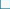  (nazwa urzędu/jednostki, lata sprawowanej funkcji) * - niepotrzebne skreślić ** - właściwe zakreślić Jestem świadomy/a odpowiedzialności karnej za złożenie fałszywego oświadczenia. ………………………………………………… czytelny podpis Imię (imiona) i nazwiskoseria i numer dowodu osobistego lub nr PESELimię i nazwiskoseria i numer dowodu osobistego lub nr PESELsiedziba jednostkiw latachpotwierdzenie wójta (burmistrza, prezydenta  miasta)zatwierdzeniekomendanta powiatowego/miejskiego PSPdata, podpisdata, podpis